1/2 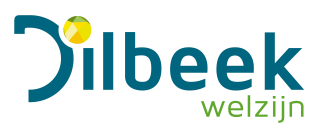  	SUBSIDIEREGLEMENT Tussenkomst in water- en elektriciteitsverbruik Artikel 1. Met ingang van 1 januari 2018 wordt door het OCMW een premie van € 100,00 per jaar en per uitkeringsgerechtigde toegekend als tussenkomst in het elektriciteits- en waterverbruik aan de volgende rechthebbenden : alleenstaanden zonder kinderen ten laste met een netto belastbaar inkomen van maximum het leefloon cat. 2 + 15%; alleenstaanden met 1 kind ten laste (eenoudergezin) met een netto belastbaar inkomen van maximum het leefloon cat. 3 + 10% echtparen/samenwonenden zonder kinderen ten laste met een netto belastbaar inkomen van maximum 2 x het leefloon cat. 1 + 10%; De inkomensgrenzen worden verhoogd met  € 500,00 per persoon ten laste. Wanneer het kinderen ten laste betreft, worden die kinderen verstaan die recht geven op kinderbijslag. Artikel 2. Iedere gehandicapte persoon (min. 66%) die deel uitmaakt van het gezin wordt gerekend voor twee eenheden. De handicap dient bewezen te worden door voorlegging van een attest van de Federale Overheidsdienst Sociale Zekerheid, Zwarte Lievevrouwstraat 3c te 1000 Brussel of een attest van het Rijksinstituut voor ziekte en invaliditeit afgeleverd door de mutualiteit. Artikel 3. Er wordt rekening gehouden met het netto belastbaar inkomen van alle personen die op het adres van de aanvrager gedomicilieerd zijn. Artikel 4. De premie zal aan de rechthebbende toegekend worden, nadat alle personen die op het adres van de aanvrager gedomicilieerd zijn het aanslagbiljet der personenbelasting met betrekking tot het tweede jaar voorafgaand aan het jaar van de toekenning en het aanslagbiljet der onroerende voorheffing, hebben voorgelegd. De totale som van alle netto belastbare inkomsten mag de toegelaten inkomensgrenzen, zoals bepaald in artikel 2, niet overschrijden. Bij gebrek aan het aanslagbiljet der personenbelasting, wordt de pensioenfiche of de bewijsstukken van het vervangingsinkomen voorgelegd. Artikel 5.  Voor het toekennen van de premie wordt geen rekening gehouden met het kadastraal inkomen (niet geïndexeerd) van de gezinswoning tot € 991,57 vermeerderd met € 136,34 per persoon ten laste. Wanneer het globaal kadastraal inkomen van alle eigendommen het gestelde bedrag overtreft wordt het overschot aangerekend als inkomen. Artikel 6. De rechthebbende moet minstens 1 jaar in de gemeente Dilbeek ingeschreven zijn op 31 december van het jaar voorafgaand aan het jaar gedurende dewelke de tussenkomst wordt uitbetaald. Artikel 7. De elektriciteits- en/of waterfactuur moet op naam van de aanvrager staan en deze moet voorgelegd worden. Artikel 8. Gerechtigden op het leefloon moeten een attest voorleggen van het OCMW waaruit blijkt dat zij gedurende gans het jaar voorafgaand aan het jaar gedurende dewelke de sociale premie wordt uitbetaald het leefloon genoten hebben. Dilbeek • raad voor maatschappelijk welzijn • 28.12.2017 2/2 Artikel 9. Op vraag van de aanvrager kan er, indien de gezinssituatie gewijzigd is in het jaar volgend op het referentiejaar, rekening gehouden worden met de netto belastbare inkomsten van het jaar volgend op het referentiejaar.  Artikel 10. De aanvraag voor de premie moet jaarlijks ingediend worden bij het vast bureau. Hiertoe worden de nodige formulieren ter beschikking gesteld van de belanghebbenden. De nodige bewijsstukken dienen automatisch bij het aanvraagformulier gevoegd te worden. De aanvragen worden onderzocht door het team volwassenen welzijn Itterbeek die eveneens belast is met de opvolging en controle van de dossiers. Artikel 11. De aanvrager is gehouden het vast bureau onmiddellijk in te lichten omtrent wijzigingen die een invloed hebben op de toekenning van de toelage. Bij niet naleven van de omschreven voorwaarden zal het OCMW-bestuur overgaan tot schorsing en/of terugvordering van de ten onrechte toegekende subsidie. Het OCMW-bestuur kan dienaangaande alle nodige controlemaatregelen treffen. Artikel 12. De subsidies worden door het vast bureau verleend binnen de perken van de daartoe op de OCMWbegroting jaarlijks uitgetrokken kredieten. Dilbeek • raad voor maatschappelijk welzijn • 28.12.2017 